NONPROFIT ANNUAL 
STRATEGIC PLAN TEMPLATE 
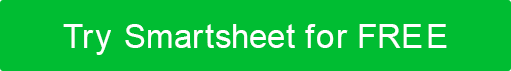 Nonprofit Organization NameANNUAL STRATEGIC PLAN 20XXAbout the OrganizationBoard of Directors as of Month 20XXNonprofit Organization NameANNUAL STRATEGIC PLAN 20XXMISSIONStatementVISIONStatementCore VALUESCHAIRMAN OF THE BOARD
First and Last NameCHAIR EMERITUS
First and Last NameVICE CHAIRS
First and Last Name
First and Last Name
First and Last Name
First and Last NameTREASURER/CHAIRMAN OF
THE FINANCE COMMITTEE
First and Last Name BOARD OF DIRECTORS
First and Last Name
First and Last Name
First and Last Name
First and Last Name 
First and Last Name
First and Last NameEXECUTIVE LEADERSHIPFirst and Last Name, 
President and CEOFirst and Last Name, 
Associate Executive Director, Human Resources, & Operations First and Last Name, 
Deputy Executive Director GOALSGOAL 1GOAL 2GOAL 3GOAL 4GOAL 5GOALSWhy It’s ImportantStrategy / Action Steps Success MetricsBudget Start and End Dates Key Stakeholders DISCLAIMERAny articles, templates, or information provided by Smartsheet on the website are for reference only. While we strive to keep the information up to date and correct, we make no representations or warranties of any kind, express or implied, about the completeness, accuracy, reliability, suitability, or availability with respect to the website or the information, articles, templates, or related graphics contained on the website. Any reliance you place on such information is therefore strictly at your own risk.